МУНИЦИПАЛЬНОЕ БЮДЖЕТНОЕ ОБЩЕОБРАЗОВАТЕЛЬНОЕ УЧРЕЖДЕНИЕ«КАЛМЫЦКАЯ НАЦИОНАЛЬНАЯ ГИМНАЗИЯИМЕНИ КИЧИКОВА АНАТОЛИЯ ШАЛХАКОВИЧА»358000, Россия, Республика Калмыкия, г.Элиста ул. Ленина, 291,e-mail: kng_elista@ mail.ru, тел.8 (847 22) 41160 «УТВЕРЖДАЮ»Директор МБОУ «КНГим. Кичикова А.Ш.»_______________ /Е.Н. Ченкураева/Приказ № 370 от «29»августа 2017 г.«ПАТРИОТЫМАЛОЙ РОДИНЫ» Направление Программы развития2017-2021Элиста, 2017Пояснительная запискаБез памяти – нет истории.Без истории – нет культуры.Без культуры – нет духовности.Без духовности – нет воспитания.Без воспитания – нет Человека.Без Человека нет – Народа!В.КараковскийНаправлением деятельности по реализации главной цели Программы развития гимназии на 2017-2021 годы является создание Единой воспитательной системы, действующая во всех  подразделениях гимназии, которая:создаст комплексную инфраструктуру современного детства и юности, удовлетворяющую общественным потребностям в воспитании, физическом развитии и оздоровлении детей;создаст среду высокой этнической духовности, развивающую интеллект, творческие способности, эмоциональную сферу ребенка;будет способствовать укреплению социальной стабильности общества за счет сформированных в системе дополнительного образования ценностей и компетенций; сформирует у молодого поколения гражданскую позицию, патриотизм;повысит конкурентоспособность выпускников гимназии на основе сформированных личностных качеств социально значимых компетенций;повысит более эффективную и качественную работу классных руководителей;активизирует использование имеющейся материально-технической основы для усиления воспитательного потенциала гимназии.ЕДИНАЯ ВОСПИТАТЕЛЬНАЯ  СИСТЕМА: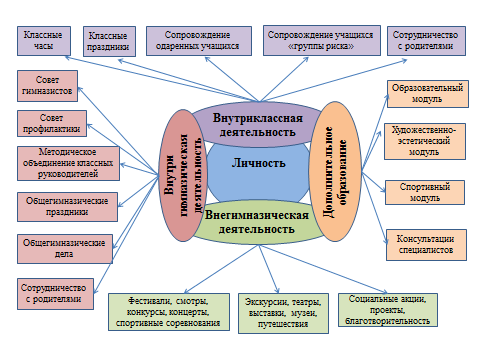 Возрождение и сохранение духовных традиций своего народа – ведущие ориентиры, на которые продолжит быть направлена воспитательная система гимназии. Воспитательная система гимназии представляет собой взаимосвязь и взаимодополнение двух основных компонентов: образовательного и воспитательного. В результате создаётся единое воспитательное пространство, в котором происходит гармоничное развитие личности ребёнка. Образовательный компонент должен дать обучающимся соответствующие их способностям знания и обеспечить дальнейшее интеллектуальное развитие личности. Воспитательный компонент должен создать у детей систему общечеловеческих ценностей, обеспечивающую стремление саморазвиваться и самосовершенствоваться.Таким образом, наша цель, как и общества в целом – создание единого воспитательного пространства, приобщающего подрастающее поколение к нравственным ценностям, выработанных опытом предшествующих поколений, овладение языком и культурой своего народа, терпимостью и толерантностью по отношению к представителям других культур, взаимное уважение и опора на общечеловеческие ценности – (человек, семья, отечество, культура, добро, знания, красота, труд, мир) как основу здоровой жизни.В основе воспитательной деятельности гимназии, лежит идея о развитии личности в гармонии с собой и социумом, основой построения которой являются:Личностный подход в воспитании - признание личности каждого учащегося в качестве высшей социальной ценности, учет уникальности и своеобразия каждого ребенка.Единство воспитания, общения и развития – важнейшее условие формирования целостной личности;Организация идейной и эмоциональной насыщенности жизнедеятельности учащихся как основы воспитательного процесса;Гуманизация межличностных отношений: "ученик – ученик", "ученик – педагог", "педагог – родители", в целях создания комфортных отношений, в которых растущая личность чувствует себя защищенной, нужной, значимой;Эстетическая организация среды – важнейшее условие повышения эффективности воспитания гармоничной личности.Поэтому основной ценностью воспитательной деятельности гимназии является ученик, его развитие, детство, как особая жизнь ребенка, воспитательное пространство как среда, способствующая развитию личности. Поэтому нами были определены следующие приоритетные направления воздействия на его личность:познать себя как личность интеллектуальную, гуманную, духовную, свободную и творческую через формирование ценностного отношения к себе и другим;найти себя как человека – гуманиста, таланта, творца, труженика через освоение ценностных ориентиров, позиций и опыта поколений, через овладение различными умениями во внешкольной деятельности;реализовать себя как социально мобильного субъекта – товарища, друга, члена семьи, члена общества, гражданина великой страны – через становление социально активной личной, гражданской позиции.Система воспитательной работы гимназии строится на следующих принципах:в центре внимания – внутренние ценности, нереализованные возможности ученика;ученик – субъект воспитательного взаимодействия;ученик и учитель находятся в партнерских отношениях;добровольность в принятии содержания и формы творческой деятельности;гимназия – аура психологического комфорта для ребенка и педагога.Одна из ведущих задач педагога – помочь ребенку быть таким, каким он хочет быть, а не таким, каким его хотят видеть другие, то есть помочь осуществить право быть самим собой.Эта цель требует решения ряда задач:включение учащегося в такую систему деятельности и отношений, которая обогащает его положительный опыт, укрепляет нравственные позиции, развивает творческие способности;обеспечение единства и взаимосвязи формирования моральных знаний, умений и навыков поведения;создание атмосферы психологического комфорта, формирование психологической готовности к рефлексии.	Исходя из этого, определились основные принципы построения воспитательной системы в гимназии:систематичности;оптимальности, эффективности;точного целеполагания, конкретности;информационности, открытости;принципы здравого смысла и обратной связи;демократизма, гуманизма;дисциплины и порядка;стимулирования, вознаграждения и поощрения инициативы.Воспитательную систему нельзя привнести в школу, она может зародиться и развиваться только в определенных условиях и в каждой школе будет самобытной. Несхожесть воспитательных систем определяется типом учебного заведения, ведущей идеей, ради реализации которой она создается, воспитательным потенциалом педагогов, творческим почерком администрации, составом учащихся, социальным заказом родителей, материальной базой воспитания, особенностями среды.Воспитательная система гимназии не статичное, а динамичное явление, поэтому для того, чтобы успешно управлять ею, надо знать механизмы и специфику ее развития. Создание системы всегда связано со стремлением к упорядоченности, подвижности и целостности ее элементов.Основой механизма воспитания в гимназии является учебно-воспитательное пространство, центральным элементом которого является, морально-психологическая атмосфера, требования и эталоны поведения, принятые в гимназии:система отношений между преподавателями и учениками;система отношений внутри ученического и педагогического коллективов;отношения между микросоциумами (группами педагогов и (или) учащихся, объединенных общими ценностями, целью, совместной деятельностью).Следующим структурным элементом воспитательного пространства гимназии, на наш взгляд, является система внутренних и внешних условий, направленных на развитие, саморазвитие и самореализацию ученика как личности.Внутренние условия:ученическое самоуправление;система работы классных руководителей, эффективность деятельности МО классных руководителей;психологическое сопровождение;построение образовательного пространства на основе интеграции обучения, развития и воспитания;система традиций школы.К внешним условиям мы относим:сотрудничество с социокультурными, образовательными и спортивными учреждениями города, в рамках которого учащиеся приобретают опыт взаимодействия с другими микросоциумами, обогащая тем самым свой внутренний мир, приобретая навыки коммуникации, определяя свое место в окружающем мире.Мы стремимся к созданию единого воспитательного пространства, разумно сочетающего внешние и внутренние условия воспитания детей, атмосферу школьной жизни, отношения между членами микрогрупп.Педагогический коллектив ставит перед собой конкретные цели:гимназия – содружество детей и взрослых, связанных едиными задачами, деятельностью, гуманными отношениями к окружающему миру;формирование культуры общения;выявление и развитие творческого потенциала и природных задатков каждого ребенка;приобщение учащихся к системе духовных и культурных ценностей русского народа;воспитание уважения к закону, социальной ответственности как важнейшей черты личности;воспитание и развитие потребности в здоровом образе жизни, способности быть хорошим семьянином;организация работы с родителями, предотвращающая разрыв воспитательного влияния школы и семьи, организация постоянной и широкой информации родителей о воспитательном процессе и успехах воспитания школьника, организация совместной деятельности школьников и родителей.Необходимо создать оптимальные условия для развития, саморазвития и самореализации личности ученика – личности психически и физически здоровой, гуманной, духовной и свободной, социально мобильной, востребованной в современном обществе. Это:развитие самоуправления школьников, предоставление им реальной возможности участия в управлении образовательным учреждением, в деятельности творческих и общественных объединений различной направленности;содействие формированию сознательного отношения учащихся к своей жизни, здоровью, а также к жизни и здоровью окружающих людей;вовлечение учащихся в систему дополнительного образования с целью обеспечения самореализации личности;создание условий для участия семей учащихся в воспитательном процессе,повышения активности родительского сообщества, привлечение родительскойобщественности;воспитание учеников в духе демократии, личностного достоинства, уважения прав человека, гражданственности, патриотизма.Функции нашей воспитательной системы следующие:развивающая – (обеспечивает динамику развития и оптимизацию функционирования системы как среды и фактора развития воспитанника и педагога) направленная на изменение мотивации учебной деятельности, на развитие творческой личности, способной к самовыражению, самореализации;интегрирующая – (обеспечивающая расширение и углубление внутришкольных и внешкольных связей) соединение в одно целое различных видов деятельности в жизнедеятельность воспитанника. Ребенок – существо не устоявшегося поведения и привычек. Он часто увлекается, ему необходимо все узнать и попробовать. Ему нужны знания, игра, спорт, труд, творчество. Все это нужно гармонизировать. В основе гармонии – единство истины, добра и красоты.защитная (способствующая изменению типа взаимоотношений ребенка и взрослого, в основе которого должны быть сочувствие, сопереживание, взаимопонимание), создание условий психологического и социального комфорта и защищённости учащихся и взрослых.корректирующая (направленная на коррекцию поведения ребенка) предупреждение негативного влияния;компенсирующая (создание условий для самовыражения, демонстрациитворческих способностей, развитие коммуникативности) обеспечение тех условий общения, самовыражения и развития, которые не даёт семья, порой даже и школа.управленческая (ориентированная на соуправлении и самоуправлении), взаимодействие всех участников воспитательного процесса,формирование самосовершенствованияС целью создания в гимназии условий для гармоничного развития личности ученика и учителя были разработаны принципы воспитательной системы, которые постепенно утвердились в работе гимназии:Личностно-ориентированный – признание каждого воспитанника полноправным участником воспитательного процесса, саморазвивающимся при ненавязчивом педагогическом воздействии, построенном на глубоком знании каждого воспитанника, жизни в школе и вне ее.Культурно-ориентированные воспитания предполагает опору в воспитании на национальные традиции отношение к окружающему миру;опора на культуру как на основу мировоззрения;толерантность;восприятие целостной картина мира.Деятельностно-ориентированные, предполагающий, что личность формируется не в вакууме, а в жизненных ситуациях, этической системе человеческих взаимоотношений, которая возникает в совместной деятельности всех субъектов воспитательной системы, овладение деятельностью (целеполагание, контроль, опора на самостоятельное развитие, креативность).Основные направления воспитательной деятельности: Подпрограмма «Патриот, гражданин».Подпрограмма «Интеллект».Подпрограмма «Здоровье».Подпрограмма «Нравственность».Подпрограмма «Эстетика».Подпрограмма «Общение и досуг».Подпрограмма «Семья».Направление «Патриот, гражданин»«Без прошлого – нет будущего»Исторически сложилось так, что наша гимназия является фундаментом при формировании гражданского самосознания и причастности к родным истокам. Поэтому основная задача программы – воспитание чувства любви к историческому прошлому, гордости за героическое прошлое предков.Патриотизм проявляется в поступках и в деятельности человека. Зарождаясь из любви к своей "малой родине", патриотические чувства, пройдя через целый ряд этапов на пути к своей зрелости, поднимаются до общегосударственного патриотического самосознания, до осознанной любви к своему Отечеству. Патриотизм всегда конкретен, направлен на реальные объекты. Деятельная сторона патриотизма является определяющей, именно она способна преобразовать чувственное начало в конкретные для Отечества и государства дела и поступки.Цель направления – развитие у обучающихся гражданственности, патриотизма, толерантности как важнейших духовно-нравственных и социальных ценностей, формирование умений и готовности к их активному проявлению в различных сферах жизни общества, высокой ответственности, дисциплинированности.Для достижения данной цели необходимо решить следующие задачи направления:утверждение в сознании и чувствах школьников патриотических ценностей, взглядов и убеждений, уважения к культурному и историческому прошлому России, к традициям, повышению престижа государственной, особенно военной службы;формирование ведущих интегративных качеств личности;воспитание и развитие национальных начал – культуры, традиций, обычаев, истории, уважения и интереса ко всем нациям;воспитание гражданской позиции, бережного отношения к памятникам истории, культуры края, сохранения традиций.Ожидаемый результат:результатом функционирования системы воспитания патриотического направления должны стать духовный и культурный подъем учащихся, высокая гражданская позиция, патриотическое сознание обучающихся себя как части одного народа в большом государстве:в познавательной сфере - развитие интеллектуального потенциала, творческих сил;в историко–краеведческой - осознание ответственности за судьбу республики, страны, формирование гордости за сопричастность к деяниям предыдущих поколений;в социальной – способность к самореализации в пространстве государства, формирование активной жизненной позиции; знание и соблюдение норм правового государства;в духовно-нравственной сфере – осознание обучающимися высших ценностей, идеалов, ориентиров, способность руководствоваться ими в практической деятельности.Направление «Интеллект»«Орчлң нарар гегәрдг, күн ухаһар гегәрдг»Калмыцкая народная пословицаЭкономическое, политическое, научное и культурное состояние общества определяется уровнем интеллекта людей, являющихся полноправными членами этого общества. Следовательно, интеллектуальное (развитие) воспитание, наряду с нравственным и эстетическим, является необходимым условием формирования личности, способной позитивно влиять на развитие общественной жизни. Еще в школьные годы человек должен получить четкое представление о мировоззрении, о необходимости реализовать свои способности и возможности, для чего настойчиво заниматься самообразованием, постоянно совершенствуя знания, умения и навыки. Цель направления: Развитие и формирование интеллектуальных способностей, развитие умений и навыков интеллектуального труда, развитие интереса к научно-исследовательской деятельности.Задачи направления:формировать и развивать культуру умственного труда учащихся;создавать условия для развития проявления интеллектуальных достижений учащихся в гимназии и за ее пределами;организовывать работу по развитию памяти, воображения, внимания, представлений, восприятия.Реализация программы по интеллектуальному воспитанию обеспечивается, прежде всего, через четко организованный учебный процесс. Преподавание учебных дисциплин дает широкую возможность развивать умственные способности школьников, интерес к мыслительной деятельности, эрудицию, но объединяясь с системой дополнительного образования, также дает возможность существенно влиять на интеллектуальное развитие детей.Ожидаемый результат:воспитание человека, имеющего уровень образования, адекватный современным требованиям, позволяющий ему быть интегрированным в мировую культуру, способствующий свободному выбору области деятельности;повышение квалификации и объединение педагогов, работающих с одаренными детьми; совершенствование работы с одаренными детьми;данное направление способствует формированию ИКТ – компетенции, компетенции устной и письменной речи, владения языками, а так же компетенций самообразования.Направление «Здоровье»«Забота о здоровье - это важнейший труд воспитателя.От здоровья и жизнерадостности детей зависитих духовная жизнь,умственное развитие,прочность знаний,вера в свои силы»В.А. СухомлинскийОсновным стержневым направлением воспитательной деятельности,  является стимулирование здорового образа жизни всех участников образовательного процесса: педагогов, учащихся и родителей. Это поднимает воспитательный процесс до уровня счастливой совместной жизнедеятельности, которая позволяет определить воспитание как создание позитивных условий для самоактуализации личности и педагога, и его воспитанников.Главная цель спортивно-массовой и оздоровительной политики - всестороннее развитие подрастающего поколения, утверждение здорового образа жизни, создание условий для занятий любыми видами физической культуры и спорта, профилактики заболеваний, вредных привычек и правонарушений; формирования у обучающихся углубленных знаний по предметам спортивного направления, развитие проектно-исследовательских компетенций, базовых навыков самообразования, самоорганизации, самоопределения, самовоспитания, раскрытия интеллектуальных и творческих возможностей личности обучающихся через освоение специализированных предметных программ, дающего возможность эффективно социализироваться в быстроменяющихся условиях современного общества.Для воспитательной деятельности в направлении «Здоровье» мы определяем следующие главные цели направления: использование новых благоприятных условий, материально-технического оснащения не только для обеспечения сохранения здоровья, а также и для развития спортивного потенциала учащихся, повышения интереса к разнообразным видам спорта;пропаганда здорового образа жизни, профилактическая работа.Поставленная цель достигается через решение следующих задач направления:формирование у обучающихся культуры здорового образа жизни, ценностных представлений о физическом здоровье, о ценности духовного и нравственного здоровья;формирование у обучающихся навыков сохранения собственного здоровья, овладение здоровьесберегающими технологиями в процессе обучения;формирование представлений о ценности занятий физической культурой и спортом, понимания влияния этой деятельности на развитие личности человека, на процесс обучения и взрослую жизнь;ориентация учащихся на дальнейшее обучение и развитие в области спорта и укрепления здоровья.Ожидаемый результат:создание системы организации и проведения спортивных и физкультурных мероприятий;увеличение количества обучающихся регулярно занимающихся физической культурой и спортом;увеличение количества участия в спортивно-оздоровительных мероприятиях мероприятиях;повышение уровня физического, психического и социального здоровья воспитанников.Направление «Нравственность»Нравственность - основа всех человеческих ценностей.Альберт ЭйнштейнАктуальность программы определена тем, что одной из важнейших задач образования в настоящее время является освоение детьми духовных ценностей, накопленных человечеством. Уровень нравственности человека отражается на его поведении, которое контролируется его внутренними побуждениями, собственными взглядами и убеждениями. Выработка таких взглядов, убеждений и привычек составляет сущность нравственного воспитания.В Концепции духовно-нравственного развития и воспитания личности гражданина России обоснован национальный воспитательный идеал и сформулирована высшая цель образования – высоконравственный, творческий, компетентный гражданин России, принимающий судьбу Отечества как свою личную, осознающий ответственность за настоящее и будущее своей страны, укоренённый в духовных и культурных традициях многонационального народа Российской Федерации. Главная цель направления: обеспечить системный подход к созданию условий для становления и развития высоконравственного, ответственного, творческого, инициативного, компетентного гражданина России. Задачи направления: воспитывать в каждом ученике трудолюбие, уважение к правам и свободам человека, любовь к окружающей природе, Родине, семье; воспитывать нравственные качества личности ребёнка; способствовать освоению ребёнком основных социальных ролей, моральных и этических норм; приобщать детей к культурным традициям своего народа, общечеловеческим ценностям в условиях многонационального государства.Ожидаемые результаты:приобретение обучающимися представлений и знаний (о Родине, о ближайшем окружении и о себе, об общественных нормах, социально одобряемых и не одобряемых формах поведения в обществе и т.п.), первичного понимания социальной реальности и повседневной жизни;переживание обучающимися опыта духовно-нравственного отношения к социальной реальности (на основе взаимодействия обучающихся между собой на уровне класса, общеобразовательной организации и за ее пределами);приобретение обучающимся нравственных моделей поведения, которые он усвоил вследствие участия в той или иной общественно значимой деятельности;развитие обучающегося как личности, формирование его социальной компетентности, чувства патриотизма и т. д.При этом учитывается, что развитие личности обучающегося, формирование его социальных компетенций становится возможным благодаря воспитательной деятельности педагогов, других субъектов духовно-нравственного развития (семьи, друзей, ближайшего окружения, общественности, СМИ и т. п.), а также собственным усилиям обучающегося.Направление «Общение»	Основными ориентирами данного направления становятся формирование культуры общения учащихся, осознание учащимися необходимости позитивного общения как со взрослыми, так и со сверстниками, передача учащимся знаний, умений и навыков социального общения людей, опыта поколений, воспитание стремления учащихся к полезному времяпрепровождению и позитивному общению.Главная цель направления:Создание условий для позитивного общения учащихся в школе и за ее пределами, для проявления инициативы и самостоятельности, ответственности, искренности и открытости в реальных жизненных ситуациях, интереса к общественной деятельности на всех возрастных этапах. Задачи направления:формировать у учащихся на всех возрастных этапах культуру общения;знакомить учащихся с традициями и обычаями общения и досуга различных поколений;развивать способности учащихся в самых различных видах досуговой деятельности;использовать активные и творческие формы воспитательной работы для полного раскрытия талантов и способностей учащихся;стимулировать активное участие учащихся в различных видах досуговой деятельности;учитывать возрастные особенности учащихся для развития умения общаться, проводить свободное время;демонстрировать достижения учащихся в досуговой деятельности;воспитывать справедливое отношение учащихся к способностям и талантам сверстников;воспитывать силу воли, терпение при достижении поставленной цели;оказывать помощь учащимся и их родителям в выборе кружков, секций, клубов для занятий досуговой деятельностью;предоставлять родителям необходимую информацию об участии ребенка в жизни школы и класса, демонстрация его достижений в динамике.Ожидаемый результат:Воспитание личности, обладающей культурой межличностных отношений, культурой эмоций и чувств, способной к адекватному самовыражению и самоутверждению в обществе.Направление «Семья»«Күн ахта, девл захта»Калмыцкая народная пословицаСемья всегда была институтом первичной социализации. Происходящие с семьёй и в семье процессы, безусловно, отражаются на процессе становления личности ребенка. Одной из важнейший функций семьи является воспитательная функция. Вместе с тем, когда большинство семей охвачено решением проблем экономического, а порой и физического выживания, усилилась социальная тенденция самоустранения многих родителей от решения вопросов воспитания и личностного развития детей. А ведь семья, как полноценная составляющая общества, играет приоритетную роль в воспитании детей. Об этом говорится и в Законе «Об образовании в РФ», и в Концепции модернизации российского образования. Жизнь общества характеризуется теми же духовными и материальными процессами, что и жизнь семьи. Следовательно, чем выше культура семьи, тем выше культура общества.Образовательное учреждение было, есть и остается одним из социальных институтов, обеспечивающих воспитательный процесс и реальное взаимодействие ребенка, родителей и социума. Главные идеи направления:семья – основа будущего благополучия человека, уверенности в завтрашнем дне;ребенок – надежда и опора родителей, они вправе надеяться на его помощь и поддержку, на уважительное к себе отношение;ребенок должен расти и развиваться в атмосфере любви, доброты и поддержки, свободной от любых форм насилия;гимназия должна помочь ребенку сохранить и укрепить связь с отчим домом и семьей.Главная цель направления:Осознание учащимися всех возрастов значимости семьи в жизни любого человека.Задачи направления:создать условия для активного и полезного взаимодействия школы и семьи по вопросам воспитания учащихся;позитивно влиять на формирование у детей и родителей позитивных семейных ценностей;преодолевать негативные тенденции в воспитании учащихся в отдельных семьях, привлекать с целью помощи и поддержки соответствующие организации;способствовать демонстрации положительного опыта воспитания детей в семье;создавать условия для духовного общения детей и родителей;создать систему целенаправленной воспитательной работы для психолого-педагогического просвещения родителей и совместного проведения досуга детей и родителей.Ожидаемые результаты:Обретение учащимися умения и желания строить свою жизнь на основе общечеловеческих духовных ценностей многовековой культуры;  Знание и соблюдение норм культуры поведения в семье;Осознание ответственности строительства семьи и семейной жизни.Направление «Эстетика»«Если с человека не потребовать многое,то от него и не получишь многого»А.С. МакаренкоЭстетическое воспитание призвано развивать художественный вкус, облагораживать человека. Эстетика способствует гармоничному развитию личности, умению правильно оценивать прекрасное. Главные направления эстетического воспитания таковы: научить видеть красоту во всех сферах жизни, готовить к художественному творчеству в области литературы, музыки, живописи, сценического искусства. Важным фактором эстетического восприятия мира человеком является возникновение эстетических ситуаций, которые вызывают духовную радость, наслаждение художественным образом.Образовательный процесс ориентирован не только на передачу определённых знаний, умений и навыков, но и на развитие ребёнка, раскрытие его творческих возможностей, способностей и таких качеств личности, как инициативность, самодеятельность, фантазия, самобытность, то есть на то, что относится к индивидуальности человека. Действенность эстетического воспитания прямо зависит от соблюдения принципа художественно-творческой деятельности и самодеятельности детей. Хоровое пение, танцы, сочинение песен, стихов, рассказов, театральные постановки знакомят детей с произведениями искусства, шлифуют исполнительские навыки, становятся содержанием духовной жизни, средствами художественного развития, индивидуального и коллективного творчества, самовыражения детей. Воспринимая красоту искусства и действительности, он постигает и укрепляет в собственном сознании общественные идеалы, облагораживает себя, строит свои взаимоотношения с людьми. В образовании это длительный процесс формирования у детей способности чувствовать, понимать, оценивать, любить искусство, наслаждаться им, жить и творить «по законам красоты».Задача педагога – сохранять, обогащать и развивать художественный потенциал каждого ребенка. Творчество и творческая деятельность определяют ценность человека, поэтому формирование творческой личности приобретает сегодня не только теоретический, но и практический смысл. Эффективность работы гимназии в настоящее время определяется тем, в какой мере учебно-воспитательный процесс обеспечивает развитие творческих способностей каждого ученика, формирует творческую личность, развивая потребность общения с искусством, и готовит её к полноценной познавательной и общественно трудовой деятельности.Главные цели направления:гармоничное развитие личности ребёнка через обучение и воспитание средствами искусства;развитие духовного мира детей на основе познания искусства, литературы, фольклора; умения видеть культуру в себе и себя в культуре;формирование художественно-эстетического вкуса;воспитание ценностного отношения к искусству.Задачи направления:формировать образный мир ребёнка;приобщать школьников к ценностям отечественной и зарубежной художественной культуры, лучшим образцам народного творчества, классического и современного искусства;развивать способность понимать и ценить прекрасное;использовать возможности искусства, художественно-творческой деятельности в целях саморазвития, самосовершенствования ребенка, самореализации его творческих способностей;привлекать учащихся к работе по возрождению, сохранению и приумножению культурных, духовно-нравственных ценностей, накопленных поколениями;выявлять и развивать творческие способности и наклонности детей;раскрывать потенциала каждого ребенка, предоставлять возможности реализовать себя.Ожидаемые результаты:вовлечение в работу художественно-эстетического воспитания представителей всех субъектов образовательной деятельности;раскрытие творческого потенциала учащихся; совершенствование их художественно-эстетической осведомленности;развитие способности к творческой самореализации школьников в пространстве государства;формирование активной жизненной позиции подрастающего поколения;повышение уровня художественно-эстетической воспитанности учащихся, включающей в себя: художественный вкус, манеру общения, внешний вид, ценностную ориентацию, художественно-эстетическую развитость (практические умения);осознание школьниками высших ценностей, идеалов, ориентиров, способность руководствоваться ими в практической деятельности.Конечный результат системного художественно-эстетического воспитания подрастающего поколения – формирование целостной и гармоничной, самоценной и социально ценной, творчески активной личности, обладающей высокой индивидуальной эстетической культурой, что позволяет молодому человеку быть гуманным и действовать целенаправленно, изобретательно, плодотворно и общечеловечески значимо.